DOSSIER CLUB DISCIPLINETITRE DU CHAMPIONNATDATE LIEU (adresse)Image illustrant la discipline LOGO CLUB LOGOS SPONSORS SOMMAIRE MOT DU PRÉSIDENTMot de bienvenue ACCUEIL DES CLUBSRETRAIT DES DOSSIERSDATE : Lieu de la compétition : ACCRÉDITATIONSModalités de retrait des accréditions : Chef de la délégation, entraîneurs et juges club seront identifiés par …………… (badges, bracelets…)1 Caution de … € par badge gymnaste sera demandée (voir fiche accréditation à retourner)1 Badge par gymnaste engagée 1 Badge par juge club demandé 1 Badge par entraîneur (3 maxi) 1 Badge pour le chef de délégation (1 par club) CORRESPONDANTS COL Responsable administratif : ……………………………………………………Téléphone : …………………………………………………………………………....…Adresse mail : …………………………………………………………………………...Responsable technique : …………………………………………………………Téléphone : ………………………………………………………………………………Adresse mail : …………………………………………………………………………..Responsable informatique : ………………………………………………………Téléphone : ……………………………………………………………………………...Adresse mail : ……………………………………………………………………...…..BILLETTERIE  INFORMATIONS GÉNÉRALESPLAN D’ACCÈS / INFORMATIONS PARKING Plan et accès divers ParkingsHÉBERGEMENT Liste éventuelle de quelques hôtels RESTAURATION Lors de la compétition, 1 point buvette-restauration vous proposera : listeLe club désirant ouvrir un compte « buvette » doit envoyer un chèque de caution d’un montant de …€ (voir fiche annexe « caution buvette »). La facture devra être réglée …………. (quand, où…).+ Caution délivrée ou pas sur place ?+ Charte de l’environnement : (verres à l’effigie du club consignés ?) Modes de paiements à la buvette (espèces, chèques, cartes, principes de tickets ?). MODALITÉS À ACCOMPLIR Auprès du CR24Auprès du COLINFORMATIONS TECHNIQUES ÉCHAUFFEMENT Lieu d’échauffement : Ne seront pas admis en salle d’échauffement que les gymnastes et entraîneurs concernés par le tour. Il est impératif que les entraîneurs respectent les horaires d’échauffement : accès à la salle 50 mn avant la rotation pour un échauffement corporel de 45 mn. JUGES Réunion 1h avant le début de la compétitionPrésentation du livret de juge obligatoirePrésentation de la licenceTenue réglementaire exigéeTalons aiguilles interdits dans la salle de compétitionFORFAITS ET MODIFICATIONS Tous les forfaits ou modifications doivent être effectués sur EngaGym dans les délais réglementaires.Ils doivent également être signalés par mail 10 jours avant la compétition au Responsable Technique de la discipline :………………………………………...PÉNALITÉS ET AMENDES MUSIQUE - (si cela n’a pas été fait à l’étape départementale) Enregistrement des musiques sur le logiciel DJGYM de la FFGym.PALMARÈSVous pourrez les consulter sur le site du Comité Régional Centre-Val de Loire de Gymnastique : https://www.crcvl-ffgym.fr/  ou sur le site fédéral FFGym.ANNEXES HÉBERGEMENT ET RESTAURATION BUVETTE ACCRÉDITATION ENGAGEMENTS 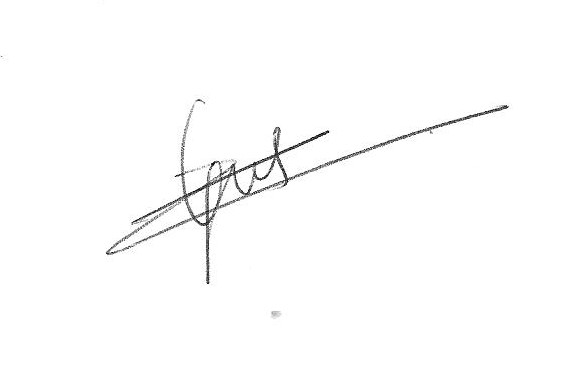 Mot du (de la) président (e) p. 3Accueil des clubs p. 3Informations générales p. 3Informations techniques p. 4Annexes Restauration Cette annexe est à retourner à ………………….……………………………………. Par mail : ……………………………….….. pour le ……………………………………..Fiche compte buvetteFiche accréditationsCes 2 annexes sont à retourner par courrier à : …………………………………………………………………………………................................Ou par mail à : ……………………………………………………………………………………….Fiche des engagements ATTENTION : Procédure 2022/2023 (voir fiche annexe)p. 4Tarifs des entréesPar jourNon licencié……… €Licencié FFGym (sur présentation d’un justificatif)……….. €Enfant de – de 12 ansGratuitQuoi ?Comment ?AdresseDate de forclusionEngagements(Forfaits ou modification)EngaGymhttps:/jboss-si.ffgym.fr/engagement/#/login(Complété par responsable régional du dossier)Paiement desEngagementsEngaGym(e-paiement ou virement)https:/jboss-si.ffgym.fr/engagement/#/login (Coordonnées bancaires jointes)(Complété par responsable régional du dossier)MusiquesDJGymhttps:/jboss-si.ffgym.fr/engagement/#/login(Complété par responsable régional du dossier)ForfaitsEngaGymhttps:/jboss-si.ffgym.fr/engagement/#/login(Complété par responsable régional du dossier)Quoi ?Comment ?AdresseDate de forclusionRestauration Fiche hébergement et restauration des officielsPar mail Buvette Fiche compte buvettePar voie postale ou mail AccréditationsFiche accréditationsPar voie postale ou mail 